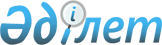 О признании утратившими силу некоторых постановлении акимата города КызылордаРешение акима города Кызылорда Кызылординской области от 23 июня 2015 года N 3959      В соответствии с Законом Республики Казахстан от 24 марта 1998 года "О нормативных правовых актах" акимат города Кызылорды ПОСТАНОВЛЯЕТ:

      1. Признать утратившими силу следующие постановления акимата города Кызылорда:

      1) постановление акимата города Кызылорда от 17 июня 2013 года № 394 "Об утверждении Правил поступления и использования безнадзорных животных, поступивших в коммунальную собственность" (зарегистрированного в Реестре государственной регистрации нормативных правовых актов за №4473, опубликовано от 25 июля 2013 года за №30 в газете "Кызылорда таймс", от 25 июля 2013 года за №30 в газете "Ақмешіт апталығы");

      2) постановление акимата города Кызылорда от 31 декабря 2013 года № 1485 "О внесений изменении в постановление акимата города Кызылорда от 17 июня 2013 года №394 "Об утверждении Правил поступления и использования безнадзорных животных, поступивших в коммунальную собственность" (зарегистрированного в Реестре государственной регистрации нормативных правовых актов за №4582, опубликовано от 05 февраля 2014 года за №5 в газете "Кызылорда таймс", от 05 февраля 2014 года за №4 в газете "Ақмешіт апталығы").

      2. Настоящее постановление вводится в действие со дня подписания.


					© 2012. РГП на ПХВ «Институт законодательства и правовой информации Республики Казахстан» Министерства юстиции Республики Казахстан
				
      АКИМ ГОРОДА

Н. НАЛИБАЕВ
